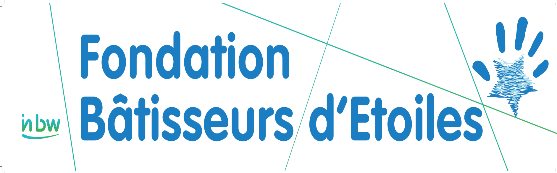 DEMANDE D’AIDE POUR SOINS, TRAITEMENTS MEDICAUX,OU MATERIEL ADAPTE A UNE PATHOLOGIE LOURDE DE L’ENFANTRENSEIGNEMENTS SUR L’ENFANT ET SA FAMILLE : NOM  et prénom de la personne responsable de famille :	NOM et prénom de l’enfant pour lequel la demande est faite :Lieu de naissance :Adresse :Adresse électronique :Tél/gsm :BREVE DESCRIPTION DE LA SITUATION MEDICALE DE L’ENFANT :Vous pouvez joindre un avis médical.MEDECINS/INTITUTIONSNOM et prénom du médecin traitant :NOM et prénom du spécialiste responsable du suivi médical : Clinique ou hôpital où les soins sont administrés : AUTRES INFORMATIONS IMPORTANTESCaisse d’allocation familiales :Mutuelle (préciser le nom) : Autre assurance complémentaire :Y-a-t-il un remboursement du Fonds spécial de solidarité (FSS) ?Que reste-t-il à charge des parents :BREVE DESCRIPTION DE LA SITUATION FAMILIALE ET DE LA DEMANDE : LA FONDATION PEUT APPORTER SON AIDE POUR :AVIS DU COMITE SCIENTIFIQUE